ESCOLA _________________________________DATA:_____/_____/_____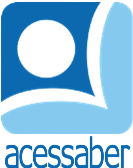 PROF:_______________________________________TURMA:___________NOME:________________________________________________________Situações problema de somaNum trem viajam 132 passageiros em pé e 349 sentados. Quantos passageiros estavam no trem?R: Joaquim ganhou RS 231,00 de seu pai e RS 619,00 de sua mãe. Quanto dinheiro ele tem ao todo?R: Uma pastelaria vendeu 163 pastéis de queijo, 40 de carne, 92 de calabresa e 50 de frango. Quantos pastéis foram vendidos?R: Pedro Henrique comprou 50 cartinhas, para adicionar a sua coleção. No dia seguinte seu cachorro comeu metade de suas cartinhas, restaram 186. Quantas cartinhas ele tinha antes de seu cachorro comer?R: Um ateliê de costura fez, na ultima semana, 680 calças e 620 blusas. Quantas peças foram produzidas no total?R: Espaço criativo livre 